ΑΙΤΗΣΗ ΣΥΜΜΕΤΟΧΗΣ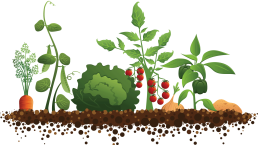 στo Τοπικό Θεματικό Δίκτυο Περιβαλλοντικής Εκπαίδευσης:''Σχολικοί  λαχανόκηποι: Καλλιεργώ  μέρος της τροφής μου''Παρακαλώ σημειώστε με  √ Παραμονή στο δίκτυο :Νέα Αίτηση :Στοιχεία ΣχολείουΣτοιχεία εκπαιδευτικών ( προσθέστε γραμμές εάν χρειάζονται). Θέμα: ……………………………………………………………………………………………………………………………Αν ΝΑΙ, σε ποιο/α δίκτυο/α;1.………………………………………………       2.……………………………………………… Ημερομηνία: ……………………………………………………………………………… Επιθυμείτε να συμμετάσχετε στην συγγραφή ηλεκτρονικού εκπαιδευτικού τόμου , σχετικού με τις εργασίες που έχετε κάνει στο πλαίσιο της συμμετοχής σας στο Δίκτυο;Οι εκπαιδευτικοί                                                                               Ο Διευθυντής του Σχολείου                                                                                                                                                                                (Ονομ/νυμο, σφραγίδα)Σχολείο:Ταχ. Διεύθυνση (οδός, αρ, Τ.Κ, Δήμος):Τηλ:FAX:E-mail:α/αΟνοματεπώνυμοΕιδ.E-mail (προσωπικό)Τηλ. Επικ.Τάξεις:Αριθμός μαθητών:Ποιο είναι το θέμα του προγράμματος Π.Ε που θα υλοποιήσετε την τρέχουσα σχολική χρονιά;Συμμετέχετε την τρέχουσα χρονιά σε άλλο δίκτυο;ΝΑΙ    ΟΧΙΝΑΙ    ΟΧΙ